                                                     Филиал Муниципального автономного общеобразовательного учреждения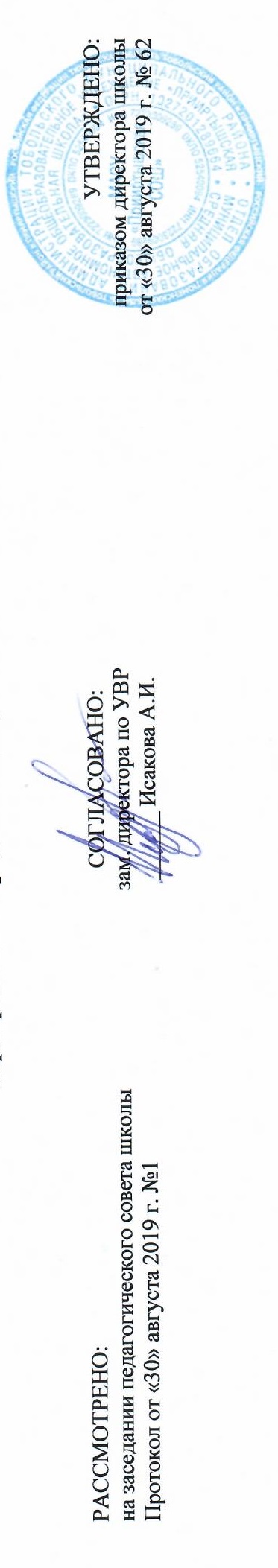  «Прииртышская средняя общеобразовательная школа»-«Епанчинская начальная общеобразовательная школа имени Я.К.Занкиева»РАБОЧАЯ ПРОГРАММА по окружающему мирудля 1 классана 2019-2020 учебный годПланирование составлено в соответствии 	ФГОС НОО	Составитель программы: Сычева Нина Ивановна,учитель начальных классов высшей квалификационной категориид.Епанчина2019 годПланируемые результаты освоения предмета «Окружающий мир»Обществознание и естествознание (Окружающий мир):1) понимание особой роли России в мировой истории, воспитание чувства гордости за национальные свершения, открытия, победы;2) сформированность уважительного отношения к России, родному краю, своей семье, истории, культуре, природе нашей страны, ее современной жизни;3) осознание целостности окружающего мира, освоение основ экологической грамотности, элементарных правил нравственного поведения в мире природы и людей, норм здоровьесберегающего поведения в природной и социальной среде;4) освоение доступных способов изучения природы и общества (наблюдение, запись, измерение, опыт, сравнение, классификация и др., с получением информации из семейных архивов, от окружающих людей, в открытом информационном пространстве);5) развитие навыков устанавливать и выявлять причинно-следственные связи в окружающем мире.В результате изучения курса «Окружающий мир» обучающиеся при получении начального общего образования получат возможность расширить, систематизировать и углубить исходные представления о природных и социальных объектах и явлениях как компонентах единого мира, овладеть основами практикоориентированных знаний о природе, человеке и обществе, приобрести целостный взгляд на мир в его органичном единстве и разнообразии природы, народов, культур и религий. В результате изучения курса выпускники заложат фундамент своей экологической и культурологической грамотности, получат возможность научиться соблюдать правила поведения в мире природы и людей, правила здорового образа жизни, освоят элементарные нормы адекватного природо- и культуросообразного поведения в окружающей природной и социальной среде. Человек и природаУченик научится: узнавать изученные объекты и явления живой и неживой природы;описывать на основе предложенного плана изученные объекты и явления живой и неживой природы, выделять их существенные признаки;простейшую классификацию изученных объектов природы;проводить несложные наблюдения в окружающей среде и ставить опыты, используя простейшее лабораторное оборудование и измерительные приборы; следовать инструкциям и правилам техники безопасности при проведении наблюдений и опытов;использовать естественно-научные тексты (на бумажных и электронных носителях, в том числе в контролируемом Интернете) с целью поиска и извлечения информации, ответов на вопросы, объяснений, создания собственных устных или письменных высказываний;использовать различные справочные издания (словарь по естествознанию, определитель растений и животных на основе иллюстраций, атлас карт, в том числе и компьютерные издания) для поиска необходимой информации;использовать готовые модели (глобус, карту, план) для объяснения явлений или описания свойств объектов;обнаруживать простейшие взаимосвязи между живой и неживой природой, взаимосвязи в живой природе; использовать их для объяснения необходимости бережного отношения к природе;определять характер взаимоотношений человека и природы, находить примеры влияния этих отношений на природные объекты, здоровье и безопасность человека;понимать необходимость здорового образа жизни, соблюдения правил безопасного поведения; использовать знания о строении и функционировании организма человека для сохранения и укрепления своего здоровья.Ученик получит возможность научиться:использовать при проведении практических работ инструменты ИКТ (фото- и видеокамеру, микрофон и др.) для записи и обработки информации, готовить небольшие презентации по результатам наблюдений и опытов;моделировать объекты и отдельные процессы реального мира с использованием виртуальных лабораторий и механизмов, собранных из конструктора;осознавать ценность природы и необходимость нести ответственность за её сохранение, соблюдать правила экологичного поведения в школе и в быту (раздельный сбор мусора, экономия воды и электроэнергии) и природной среде;пользоваться простыми навыками самоконтроля самочувствия для сохранения здоровья; осознанно соблюдать режим дня, правила рационального питания и личной гигиены;выполнять правила безопасного поведения в доме, на улице, природной среде, оказывать первую помощь при несложных несчастных случаях;планировать, контролировать и оценивать учебные действия в процессе познания окружающего мира в соответствии с поставленной задачей и условиями её реализации.Человек и обществоУченик научится:узнавать государственную символику Российской Федерации и своего региона; описывать достопримечательности столицы и родного края;находить на карте мира Российскую Федерацию, на карте России Москву, свой регион и его главный город;различать прошлое, настоящее, будущее; соотносить изученные исторические события с датами, конкретную дату с веком; находить место изученных событий на «ленте времени»;используя дополнительные источники информации (на бумажных и электронных носителях, в том числе в контролируемом Интернете), находить факты, относящиеся к образу жизни, обычаям и верованиям своих предков;на основе имеющихся знаний отличать реальные исторические факты от вымыслов;оценивать характер взаимоотношений людей в различных социальных группах (семья, группа сверстников, этнос), в том числе с позиции развития этических чувств, доброжелательности и эмоционально-нравственной отзывчивости, понимания чувств других людей и сопереживания им;использовать различные справочные издания (словари, энциклопедии) и детскую литературу о человеке и обществе с целью поиска информации, ответов на вопросы, объяснений, для создания собственных устных или письменных высказываний.Ученик получит возможность научиться:осознавать свою неразрывную связь с разнообразными окружающими социальными группами;ориентироваться в важнейших для страны и личности событиях и фактах прошлого и настоящего; оценивать их возможное влияние на будущее, приобретая тем самым чувство исторической перспективы;наблюдать и описывать проявления богатства внутреннего мира человека в его созидательной деятельности на благо семьи, в интересах образовательного учреждения, социума, этноса, страны;проявлять уважение и готовность выполнять совместно установленные договорённости и правила, в том числе правила общения со взрослыми и сверстниками в официальной обстановке; участвовать в коллективной коммуникативной деятельности в информационной образовательной среде;определять общую цель в совместной деятельности и пути её достижения; договариваться о распределении функций и ролей;осуществлять взаимный контроль в совместной деятельности; адекватно оценивать собственное поведение и поведение окружающих.                                                     Содержание учебного предмета «Окружающий мир»Введение (1ч.)Знакомство с учебником и учебными пособиями.Знакомство с постоянными персонажами учебника – Муравьём ВопросикомМудрой Черепахой.Что и кто? (20ч.)Что такое Родина? Первоначальные сведения о народах России, её столице, о малой родине.Многонациональный характер населения России. Национальные праздники народов России. Единство народов России.Москва – столица России. Достопримечательности Москвы.Дневное и ночное небо. Солнце. Звёзды. Созвездия.Камни как природные объекты. Значение камней в жизни людей. Распознавание камней.Части растений. Представление о соцветиях.Комнатные растения. Зависимость внешнего вида растений от природных условий их родины. Распознавание комнатных растений.Наиболее распространенные растения цветника, цветущие осенью. Распознавание растений цветника.Деревья возле школы. Разнообразие формы и окраски листьев. Распознавание деревьев по листьям.Лиственные и хвойные деревья. Распознавание хвойных деревьев.Насекомые как группа животных. Разнообразие насекомых.Рыбы – водные животные. Морские и речные рыбы.Птицы. Первоначальное знакомство со строением пера птицы.Внешнее строение и разнообразие зверей. Основные признаки зверей. Связь строения тела зверя с его образом жизни.Предметы домашнего обихода. Группировка предметов по их назначению.Знакомство с компьютером, его назначением и составными частями. Роль компьютера в современной жизни. Правила безопасного обращения с ним.Первоначальное знакомство с потенциально опасными окружающими предметами и  транспортом. Правила дорожного движения.Первоначальные сведения о форме Земли и её движении вокруг Солнца и своей оси. Глобус – модель Земли.Презентация проекта «Моя малая Родина»Проверка знаний и умений по разделу «Что и кто?»Как, откуда и куда? (12 ч.)Семья - это самые близкие люди. Что объединяет членов семьи. Подготовка к проекту «Моя семья» воды в доме. Путь воды от природных источников до жилища людей. Значение очистных сооружений. Опасность использования загрязнённой воды.Значение электроприборов в жизни современного человека. Разнообразие бытовых электроприборов.  Правила безопасности при использовании электроприборов и электричества.Разнообразие почтовых отправлений и средств доставки корреспонденции. Значение почтовой связи для общества. Работа почты.Река иморе. Движение воды от истока реки до моря. Пресная и морская вода.Снег и лёд. Исследование свойств снега и льда.Растение как живой организм. Жизненный цикл растения. Условия необходимые для жизни растений. Уход за комнатными растениями.Животные как живые организмы. Жизненный цикл животных. Условия необходимые для жизни животных. Уход за животными живого уголка.Птицы, зимующие в наших краях, их питание зимой. Забота о зимующих птицах. Правила подкормки. Устройство кормушки.Источники мусора в быту. Необходимость соблюдения чистоты в доме, в городе, в природном окружении.Источники загрязнения нашей планеты и способы защиты её от загрязнений.Проверка знаний и умений по разделу «Как, откуда и куда?» Презентация проекта «Моя семья»Где и когда? (11 ч.)Когда учиться интересно. Условия интересной и успешной учёбы.Подготовка к проекту «Мой класс и моя школа»Время и его течение. Прошлое, настоящее и будущее. Дни недели.Времена года. Месяцы. Зависимость природных явлений от смены времён года.Холодные районы Земли: Северный Ледовитый океан и Антарктида. Животный мир холодных районов.Жаркие районы Земли: саванна и тропический лес. Животный мир жарких районов.Зимующие и перелётные птицы. Места зимовок перелётных птиц. Причины, заставляющие птиц улетать на зиму.История появления одежды и развития моды. Зависимость типа одежды от погодных условий, национальных традиций и её назначения.История появления и усовершенствования велосипеда. Правила дорожного движения и  безопасности при езде на велосипеде.Отличие жизни взрослого человека от жизни ребёнка. Необходимость выбора профессии, целевых установок на будущее. Ответственность человека за состояние окружающего мира.Проверка знаний и умений по разделу «Где и когда?» Презентация проекта «Мой класс и моя школа»Почему и зачем? (22 ч.)Солнце – ближайшая звезда к Земле. Форма, цвет, размер звёзд. Созвездие Льва.Луна – спутник Земли. Изменение внешнего вида Луны и его причины. Способы изучения Луны.Причины возникновения дождя и ветра. Их значение для человека, растений и животных.Разнообразие звуков в окружающем мире. Причина возникновения и способ распространения звуков.Радуга – украшение окружающего мира. Причины возникновения радуги.Взаимоотношения человека и его домашних питомцев. Предметы ухода за домашними животными. Особенности ухода за кошкой и собакой.Подготовка к проекту «Мои домашние питомцы»Разнообразие цветов и бабочек. Правила поведения на лугу.Звуки леса. Необходимость соблюдения тишины в лесу.Значение сна в жизни человека. Правила подготовки ко сну. Как спят животные.Овощи и фрукты, их разнообразие и значение в питании человека. Витамины. Правила гигиены при употреблении овощей и фруктов.Важнейшие правила гигиены. Освоение приёмов чистки зубов и мытья рук.Почта, телеграф, телефон – средства связи. Радио, телевидение, пресса – средства массовой информации. Интернет.Автомобили – наземный транспорт, их разнообразие и назначение. Устройство автомобиля. Электромобиль – автомобиль будущего.Поезда – наземный и подземный транспорт. Виды поездов. Устройство железной дороги.Корабли – водный транспорт. Виды кораблей. Устройство корабля.Самолёты – воздушный транспорт. Виды самолётов. Устройство самолёта.Правила безопасности в автомобиле, в поезде и на железной дороге, а также в других средствах транспорта.Правила безопасности на водном и воздушном транспорте. Спасательные средства на корабле и в самолёте.Освоение космоса человеком. Ю.А. Гагарин – первый космонавт Земли.Первоначальное представление об экологии. Взаимосвязи между человеком и природой. День Земли.Проверка знаний и умений по разделу «Почему и зачем?» Презентация проекта «Мои домашние животные»                                                                                      Тематическое планирование № п/п                                                                                                        Разделы, темыКол-во часов по рабочей программе1Введение Задавайте вопросы!1 ч.   2Раздел «Что и кто» Что такое Родина? Что мы знаем о России.Что мы знаем о Москве?Что у нас над головой?Что у нас под ногами?Что общего у разных растений?Что растёт на подоконнике?Что растёт на клумбе?Что это за листья?Что такое хвоинки?Кто такие насекомые?Кто такие рыбы?Кто такие птицы?Кто такие звери?.Что окружает нас дома?Что умеет компьютер? Что вокруг нас может быть опасным? На что похожа наша планета? Презентация проекта «Моя малая Родина»  На что похожа наша планета?20 3Как, откуда и куда?» Как живёт семья? Откуда в наш дом приходит вода и куда она уходит?Откуда в наш дом приходит электричество?Как путешествует письмо?Куда текут реки?Откуда берутся снег и лёд?Как живут растения?Как живут животные?Как зимой помочь птицам?Откуда берётся и куда девается мусор?Откуда в снежках грязь?Проверим себя и оценим свои достижения по разделу «Как, откуда и куда?» 124«Где и когда?» Когда учиться интересно?Когда придёт суббота?Когда наступит лето?Где живут белые медведиГде живут слоны?Где зимуют птицы?Когда появилась одежда? Когда изобрели велосипед? Когда мы станем взрослыми? Проверим себя и оценим свои достижения по разделу «Где и когда?» 115« Почему и зачем?»  Почему Солнце светит днём, а звёзды ночью? Почему Луна бывает разной?Почему идёт дождь и дует ветер?Почему звенит звонок?Почему радуга разноцветная?Почему мы любим кошек и собак?Почему мы не будем рвать цветы и ловить бабочек?Почему в лесу мы будем соблюдать тишинуЗачем мы спим ночью?Почему нужно есть много овощей и фруктовПочему нужно чистить зубы и мыть руки?Как правильно чистить зубы.Поездка в автобусе, троллейбусе и трамвае.Зачем нам телефон и телевизор?Зачем нужны автомобили?Зачем нужны поезда?Зачем строят корабли?Зачем строят самолёты?Почему в автомобиле и поезде нужно соблюдать правила безопасности?Где можно и где нельзя играть.Почему на корабле и в самолёте нужно соблюдать правила безопасности?Зачем люди осваивают космос?Почему мы часто слышим слово «экология»?Проверим себя и оценим свои достижения по разделу «Почему и зачем?» Презентация проекта «Мои домашние питомцы»22                                                                                                                                                  Итого за 1 четверть       16 ч.                                                                                                                                                  Итого за 2 четверть      16 ч.                                                                                                                                                  Итого за 3 четверть      18 ч.                                                                                                                                                  Итого за 4 четверть      16 ч.                                                                                                                                                  Итого за год:      66 ч.